KTÜ SAĞLIK HİZMETLERİ MESLEK YÜKSEKOKULU……………………………………………………. BÖLÜMÜ  …………………………………………………… PROGRAMI… SINIF ÖĞRENCİLERİNİN DİKKATİNE!	………………………………………………………………………………………………………………………………………………………………………………………………………………………………………………………………………………………………………………………………………………………………………………………………………………………………………………………………………………………………………………………………………………………………………………………………………………………………………………………………………………………………...… / ..… / 20.…                                                                                                                                                           İMZA(Unvanı /Adı-Soyadı) Sorumlu Öğretim ElemanıNOT: 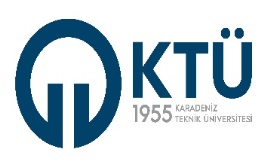 SAĞLIK HİZMETLERİ MESLEK YÜKSEKOKULUSAĞLIK HİZMETLERİ MESLEK YÜKSEKOKULUSAĞLIK HİZMETLERİ MESLEK YÜKSEKOKULU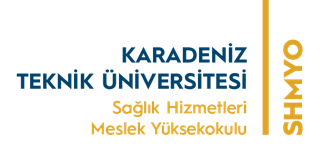 GENEL DUYURU FORMUGENEL DUYURU FORMUGENEL DUYURU FORMUDok. Kodu: İK. KF.FR.14Yay. Tar: 22.11.2022Revizyon No: 01Rev. Tar: 22.11.2022     Sayfa Sayısı: 01